7	النظر في أي تغييرات قد يلزم إجراؤها، وفي خيارات أخرى، تطبيقاً للقرار 86 (المراجَع في مراكش، (2002 لمؤتمر المندوبين المفوضين، بشأن "إجراءات النشر المسبق والتنسيق والتبليغ والتسجيل لتخصيصات التردد للشبكات الساتلية"، وفقاً للقرار 86 (Rev.WRC-07) تيسيراً للاستخدام الرشيد والفعّال والاقتصادي للترددات الراديوية وأي مدارات مرتبطة بها، بما فيها مدار السواتل المستقرة بالنسبة إلى الأرض؛(I)7	المسألة I - أسلوب ممكن للتخفيف من وطأة مسألة العدد المفرط لبطاقات التبليغ عن الشبكات الساتليةمقدمةيؤيد أعضاء جماعة آسيا والمحيط الهادئ للاتصالات الأسلوب 4.I1 الموصوف في القسم 4.1.6.9/7/5 من الفصل 5 من تقرير الاجتماع التحضيري للمؤتمر.ويؤيد أعضاء جماعة آسيا والمحيط الهادئ للاتصالات عموماً الجهود الرامية إلى التخفيف من وطأة العدد المفرط لبطاقات التبليغ. ولكن لديهم أيضاً شواغل كثيرة منها:1	أن إضافة خطوة التبليغ الأولي الجديدة المقترحة بموجب هذه الأساليب لن تؤدي إلى تقليل أعداد بطاقات التبليغ في المستقبل إذ لا يبدو أن هناك أي متطلب أو حافز جديد في الأساليب من 1.I1 إلى 3.I1 من شأنه أن يحدو بإدارة ما إلى إلغاء بطاقات التبليغ عن شبكات ساتلية في طور التنسيق ودُفعت من أجلها رسوم استرداد التكاليف. ويمكن لإدارة بسهولة أن تملأ المعلومات المطلوبة في بطاقات التبليغ الأولي الجديدة، ولكن إضافة هذه الخطوة الجديدة ستزيد من الجهود الإدارية لكل من الإدارات ومكتب الاتصالات الراديوية.2	يلزم إجراء المزيد من الدراسات بشأن الأساليب المذكورة أعلاه.المقترحNOC	ASP/32A21A9/1الفصـل IIIتنسيق تخصيصات التردد والتبليغ عنها وتسجيلها، 
والتعديلات المدخلة في الخططالأسباب:	تؤيد جماعة آسيا والمحيط الهادئ للاتصالات الأسلوب I4.___________المؤتمر العالمي للاتصالات الراديوية (WRC-15)جنيف، 2-27 نوفمبر 2015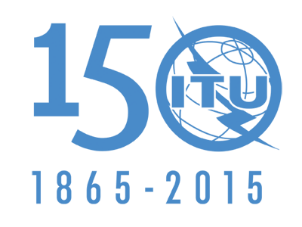 الاتحــــاد الـدولــــي للاتصــــالاتالجلسة العامةالإضافة 9
للوثيقة 32(Add.21)-A29 سبتمبر 2015الأصل: بالإنكليزيةمقترحـات مشتركـة مقدمة من جماعة آسيا والمحيط الهادئ للاتصالاتمقترحـات مشتركـة مقدمة من جماعة آسيا والمحيط الهادئ للاتصالاتمقترحات بشأن أعمال ال‍مؤت‍مرمقترحات بشأن أعمال ال‍مؤت‍مرالبنـد (I)7 من جدول الأعمالالبنـد (I)7 من جدول الأعمال